VRTEC RADOVLJICA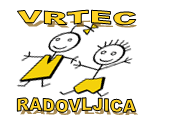 Kranjska cesta 13, 4240 RADOVLJICAtel.: 04/ 53 25 720e-pošta: uprava@vrtec-radovljica.sie-naslov: www.vrtec-radovljica.siV Radovljici, dne____________________POOBLASTILOPodpisani/-a____________________________________, roj.________________________,stanujoč/-a________________________________________________________, pooblaščam_______________________________________________________, roj.________________,da v moji odsotnosti prevzame mojega otroka,______________________________________,roj.______________________iz enote______________________________Vrtca Radovljica.Pooblastilo velja od .................................................do......................................................Hkrati izjavljam, da sem seznanjen/-a s 5. in 6. alinejo 91. čl. Zakona o varnosti cestnega prometa (ZVCP-1-UPB3, Ur.l. RS št. 25/2006), ki  pravi:(5) Otroci morajo imeti na poti v vrtec in prvi razred osnovne šole ter domov spremstvo polnoletne osebe. Spremljevalci so lahko tudi otroci, starejši od 10 let in mladoletniki oziroma mladoletnice (v nadaljnjem besedilu: mladoletniki), če to dovolijo starši, posvojitelji oziroma posvojiteljice (v nadaljnjem besedilu: posvojitelji), skrbniki oziroma skrbnice (v nadaljnjem besedilu skrbniki) oziroma rejniki oziroma rejnice (v nadaljnjem besedilu: rejniki) otroka. Otroci, ki obiskujejo prvi razred osnovne šole, lahko prihajajo v območju umirjenega prometa in v območju za pešce v šolo tudi brez spremstva, če to dovolijo starši, posvojitelji, skrbniki oziroma rejniki.(6) Otroci smejo samostojno sodelovati v cestnem prometu šele, ko se strarši, posvojitelji, skrbniki oziroma rejniki prepričajo, da so otroci sposobni razumeti nevarnosti v prometu in da so seznanjeni s prometnimi razmerami na prometnih površinah, kjer se srečujejo s cestnim prometom.  								Podpis staršev oz. skrbnikov:								____________________________